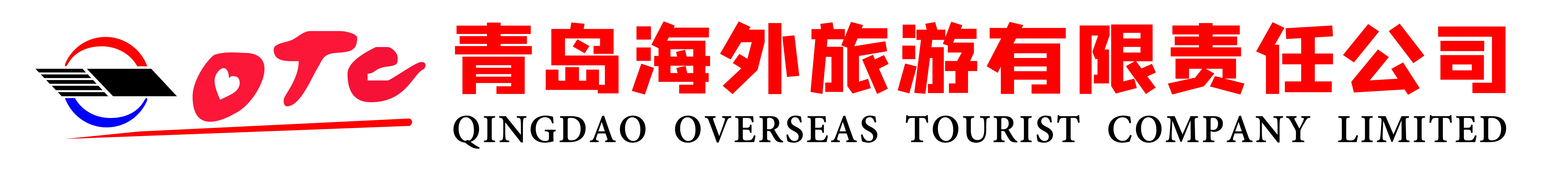 烟台长岛一日游行程单【嗨玩长岛/万鸟岛/九丈崖/月牙湾/黄渤海分界线/仙境源】行程安排费用说明其他说明产品编号otcgmdjyt003出发地烟台市目的地烟台市行程天数1去程交通无返程交通无参考航班无无无无无产品亮点【景色宜人】海与天的对接，海鸥头上盘旋，触手可及【景色宜人】海与天的对接，海鸥头上盘旋，触手可及【景色宜人】海与天的对接，海鸥头上盘旋，触手可及【景色宜人】海与天的对接，海鸥头上盘旋，触手可及【景色宜人】海与天的对接，海鸥头上盘旋，触手可及产品介绍l 毛利欢迎仪式，跟着毛利人一起划战船，学习毛利语；l 毛利欢迎仪式，跟着毛利人一起划战船，学习毛利语；l 毛利欢迎仪式，跟着毛利人一起划战船，学习毛利语；l 毛利欢迎仪式，跟着毛利人一起划战船，学习毛利语；l 毛利欢迎仪式，跟着毛利人一起划战船，学习毛利语；D1D1行程详情上海飞奥克兰     参考航班  NZ288  (1415/0640+1)自行提前3.5小时抵达上海浦东国际机场2号航站楼集合出发，乘机新西兰航空航班飞往新西兰北岛第一大城市-奥克兰。夜宿机上用餐早餐：敬请自理     午餐：敬请自理     晚餐：敬请自理   住宿机上费用包含1、全程经济舱机票费用（含23kg/人托运行李一件，手提行李7kg/人一件）1、全程经济舱机票费用（含23kg/人托运行李一件，手提行李7kg/人一件）1、全程经济舱机票费用（含23kg/人托运行李一件，手提行李7kg/人一件）费用不包含1、往返国内出发机场的接送费用1、往返国内出发机场的接送费用1、往返国内出发机场的接送费用预订须知1. 以上行程供参考。在不影响行程及临时退改等前提下，贵宾及导游可根据实际情况做灵活调整。温馨提示1.酒店入住时间为下午14：00以后，退房时间为上午10：00以前。如需提早入住或延时退房，酒店将加收额外费用，此费用项目自理。注意：如遇早航班，提前抵达入住的酒店，可提供行李提前寄存服务。